Profesjonalne patelnie stalowe dla restauracjiDlaczego profesjonalne patelnie stalowe to jeden z produktów, które powinny znajdować się w wyposażeniu kazdej profesjonalnej kuchni? Sprawdź w naszym artykule.Patelnie i inne wyposażenie kuchni restauracyjnejRestauracje to miejsca specjalizujące się w przyrządzaniu profesjonalnych dań dla swoich klientów. W każdym dużym mieście a nawet w mniejszych miejscowściach znajduje się wiele lokali gastronomicznych, które swoją zróżnicowaną ofertą starają się zachęcić potecjalnych klientów. W wyposażeniu kuchni gastronomicznych powinno znajdować się wiele elementów, które będą pomocne dla personalu w codziennym przygotowywaniu dań z karty. Jednym z nich są profesjonalne patelnie stalowe. Profesjonalne patelnie stalowe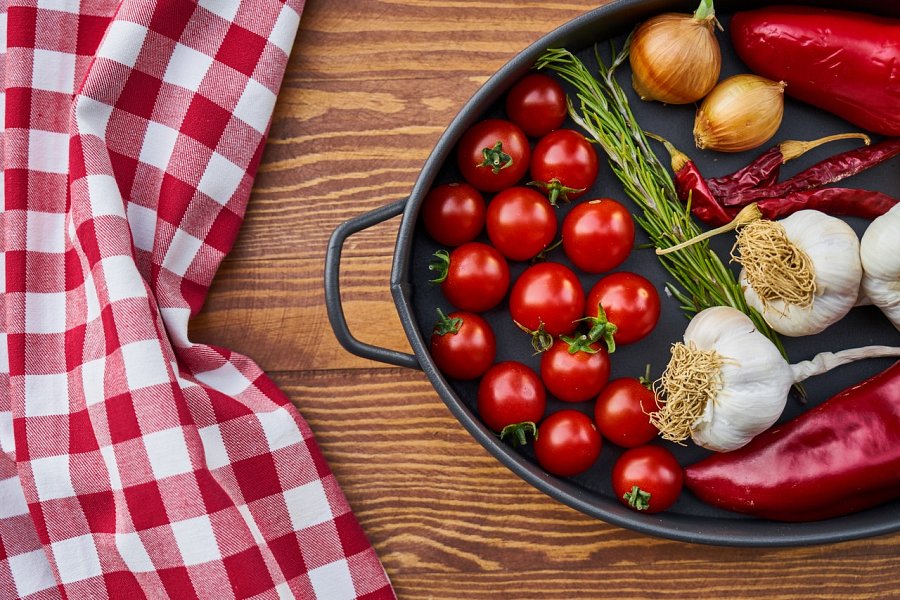 W sklepie internetowym Active company każdy właściciel tudzież manager restauracji znajdzie szeroki wybór wyposażenia kuchennego. W ofercie katalogowej znajdują się nie tylko wspomniane już profesjonalne patelnie stalowe ale także urządzenia grzewcze czy chłodnicze, zastawy stołowe, specjalistyczne maszyny na przykład do pizzy czy zmywarki gastronomiczne. Patelnie stalowe to produkty, dzięki którym kucharze oraz ich asystenci będą w stanie stworzyć szereg przepysznych dań, które z pewnością zachycą podniebienie klientów Twojej restauracji. Sprawdź w sklepie internetowym Active Company wybór patelni, która spełni Twoje oczekiwania. Zachęcamy także do sprawdzenia innych możliwości jakie oferuje firma, w tym serwis już zakupionych maszyn gastronomicznych. 